																									NO. 8JOURNALOF THESENATEOF THESTATE OF SOUTH CAROLINAREGULAR SESSION BEGINNING TUESDAY, JANUARY 12, 2021_________FRIDAY, JANUARY 22, 2021Friday, January 22, 2021(Local Session)Indicates Matter StrickenIndicates New Matter	The Senate assembled at 11:00 A.M., the hour to which it stood adjourned, and was called to order by the ACTING PRESIDENT, Senator MASSEY.CO-SPONSOR S ADDED	The following co-sponsors were added to the respective Bills:S. 1			Sen. LoftisS. 133		Sens. Peeler and GroomsORDERED ENROLLED FOR RATIFICATION	The following Joint Resolution was read the third time and having received three readings in both Houses, it was ordered that the title be changed to that of an Act and enrolled for Ratification:	H. 3481 -- Rep. G.M. Smith:  A JOINT RESOLUTION TO SUSPEND SECTION 1-11-705(I)(2) OF THE CODE OF LAWS OF SOUTH CAROLINA, 1976 FOR FISCAL YEAR 2020-2021 RELATING TO A TRANSFER OF FUNDS TO THE SOUTH CAROLINA RETIREE HEALTH INSURANCE TRUST FUND.Recorded Vote	Senator McELVEEN desired to be recorded as voting in favor of the third reading of the Bill.THIRD READING BILLS	The following Bills were read the third time and ordered sent to the House of Representatives:	S. 449 -- Senator Young:  A BILL TO AMEND SECTION 2 OF ACT 926 OF 1962, RELATING TO THE MEMBERSHIP OF THE AIKEN COUNTY COMMISSION FOR TECHNICAL EDUCATION, TO ADD TWO NONVOTING MEMBERS.	On motion of Senator Young.	S. 474 -- Senators Setzler and Young:  A BILL TO AMEND ACT 247 OF 1987, RELATING TO THE AIKEN COUNTY BOARD OF EDUCATION, SO AS TO REQUIRE CANDIDATES SEEKING ELECTION TO SUBMIT A STATEMENT OF CANDIDACY RATHER THAN SIGNED PETITIONS.	On motion of Senator Young.MOTION ADOPTED	On motion of Senator GOLDFINCH, with unanimous consent, the Senate stood adjourned out of respect to the memory of Mr. John Rhodes of Myrtle Beach, S.C.  John served as former Mayor of Myrtle Beach for twelve years and was the former director of the Beach Ball Classic basketball tournament.  He loved the city of Myrtle Beach and his community.  John was a loving husband, devoted father and doting grandfather who will be dearly missed. ADJOURNMENT	At 11:06 A.M., on motion of Senator SCOTT, the Senate adjourned to meet Monday, January 25, 2021, under the provisions of Rule 1B.* * *SENATE JOURNAL INDEXS. 449	1S. 474	1H. 3481	1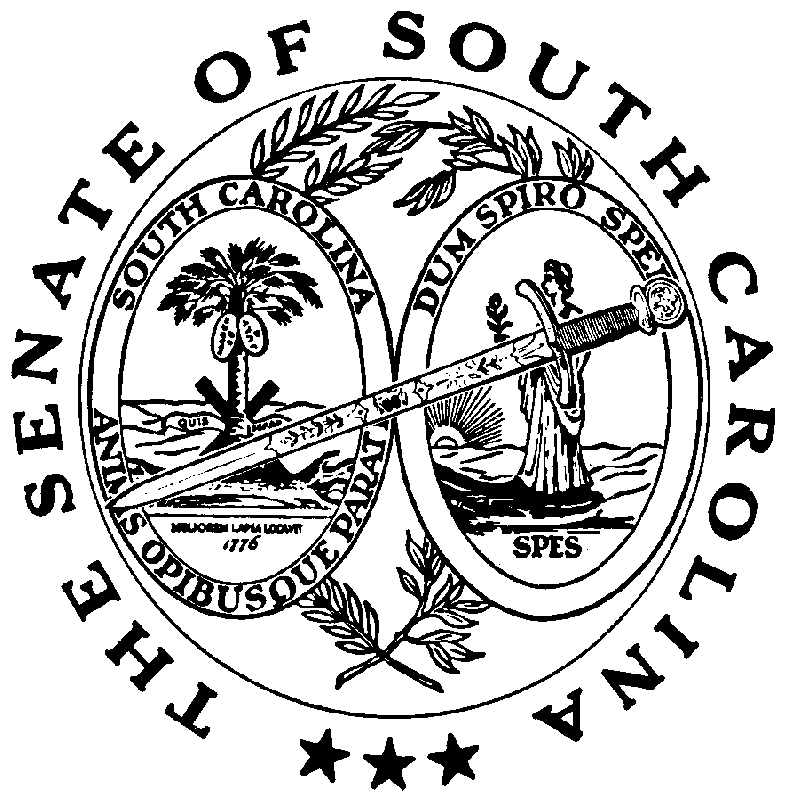 